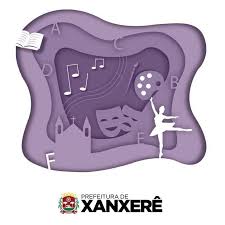 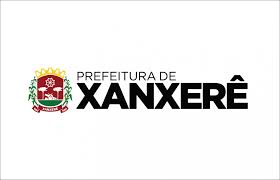 Edital nº01/2020:SELEÇÃO EMERGENCIAL DE PROPOSTAS ARTÍSTICAS E CULTURAISAnexo IVTERMO DE SESSÃO USO DE IMAGEMEu,___________________________________________________, portador da Cédula de Identidade nº _________________, inscrito no CPF sob nº ________________, residente à Rua _____________________________, nº _______, na cidade de ____________________, AUTORIZO o uso de minha imagem sob minha responsabilidade em fotos ou filme, sem finalidade comercial, para ser utilizada no projeto ___________________________________, do edital emergencial de cultura 01/2020.  A presente autorização é concedida a título gratuito, abrangendo o uso da imagem acima mencionada em todo território nacional e no exterior, em todas as suas modalidades. Por esta ser a expressão da minha vontade declaro que autorizo o uso acima descrito sem que nada haja a ser reclamado a título de direitos conexos à minha imagem ou a qualquer outro. Xanxerê,____de_________________________de 2020. _______________________________________________________ Assinatura